Retourformulier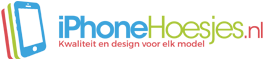 14 dagen zichttermijnHelaas kan het voorkomen dat je bestelling niet bevalt. Het is binnen het zichttermijn van 14 dagen, gerekend vanaf de dag van ontvangst, geen probleem je bestelling te retourneren. Is je product defect? Meld deze dan aan via info@iphonehoesjes.nl .Je hebt een zichttermijn van 14 dagen na ontvangst van de zending en na aanmelding 14 dagen om het terug te sturen.Het product is alleen geopend om naar het product te kijken en/of passen en is onbeschadigd en ongebruikt.Het product wordt geretourneerd in de originele verpakking en is in  originele staat. Verbruiksartikelen kunnen alleen worden geretourneerd in ongeopende verpakking, zoals screenprotectors.De retourprocedure is als volgt:Vul onderstaand retourformulier zo volledig mogelijk in. Het ordernummer en de redenvan retour zijn verplichte velden.Verpak het artikel dat u wenst te retourneren altijd in een doos of envelop. Voeg het ingevulde retourformulier bij de zending en stuur het geheel naar: Klantenservice iPhonehoesjesBalijeweg 24 6874AJ, WolfhezeDe klantenservice beoordeelt uw retourformulier en zending en neemt binnen enkele werkdagen contact met u op om u te informeren over de afhandeling.Uw gegevensRetourartikelenReden retourOpmerking/ FotoDatum: 			                                                     Handtekening: NaamAdresPostcodeWoonplaatsE-mailDatumReden retourBestelnummerOmschrijving artikelAantalFactuurnr.Datum factuurAIk wil het product graag ruilenBGeleverd artikel / aantal wijkt af van de pakbonCIk wil het product retourneren vanwege een verkeerde keuze DBeschadigd geleverd; melden binnen 48 uur na leveringEAnders, nl.Ruilen: Ik wil het artikel ruilen voor het volgende artikel:ArtikelnummerGeld retour: Ik wil het aankoopbedrag retour ontvangen:Rekeningnummer:  t.n.v.:       